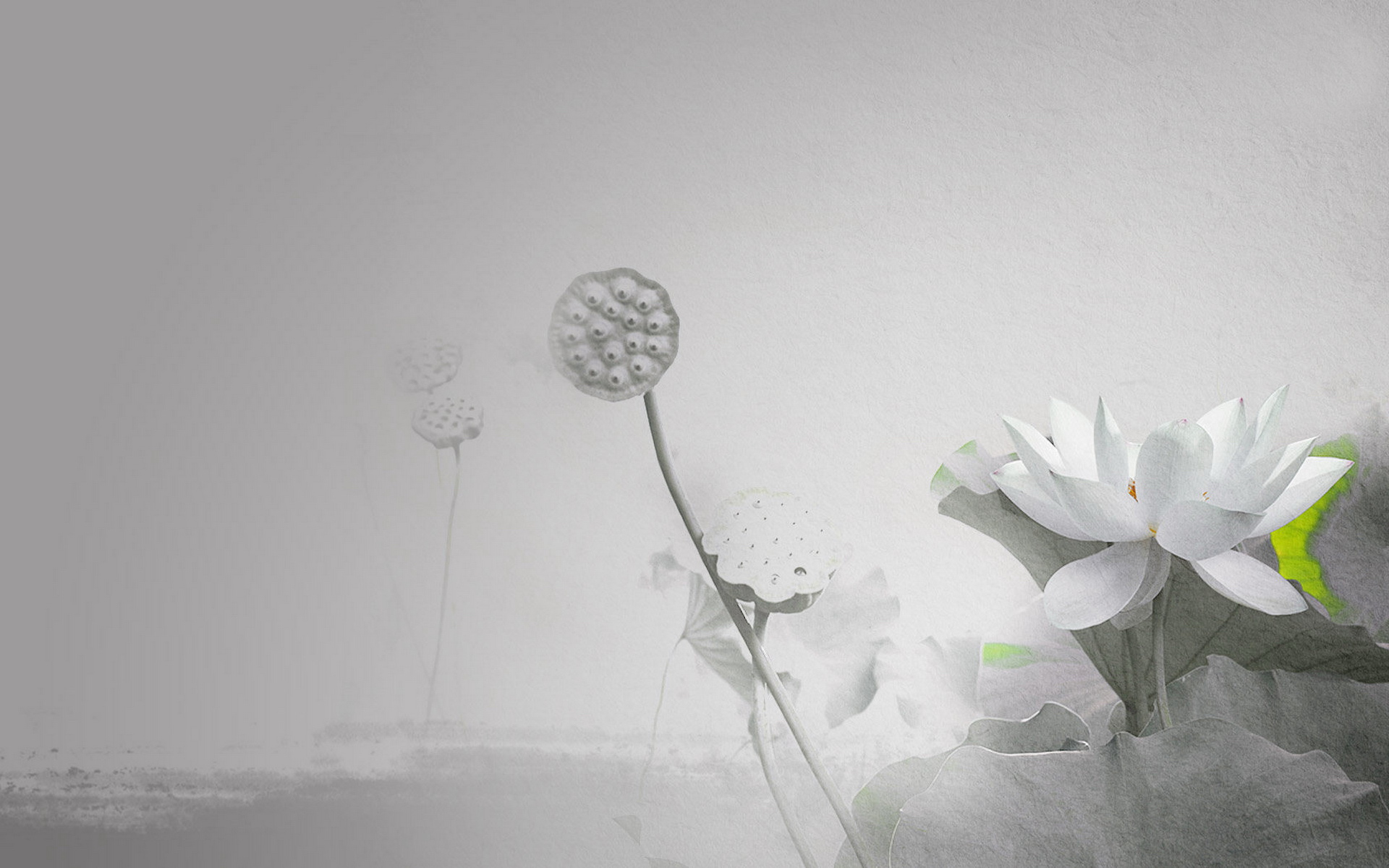 Join us 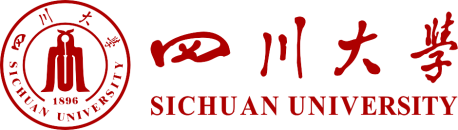 University Immersion Program 2021The Summer Chinese Language and Cultural Immersion Program at Sichuan University is a two-week program with an equal focus on intensive English language and cultural immersion.Conceived as a two week program to give you the best our culture has to offer, come and delve into the history and basic principles of China. Open your mind and let yourself be guided through these fundamental courses which are guaranteed to take you on a journey that will forever be engraved in your memory. Program Dates (July 4th --17th ) 	Students who apply:Sichuan University's UIP program only accepts international students from universities with whom we have partnerships with. Students interested in applying should check with their university to see if they are eligible and if an agreement with our school has been made.Exchange students should apply through the online application system of Sichuan University (http://www. sculx.cn).When to apply:Rolling deadline from April 1 -May 30,2021How to apply: Applicants are required to login our website (http://www.sculx.cn/) of the Student Recruitment of Sichuan University within the specified application time.***Please be sure to check your email inbox (including the junk mailbox) regularly, and avoid missing a notice requiring addition or correction to your application information/material/document(s). The application may be rejected in case of any incomplete or inaccurate information based on the materials submitted.Documents for Online Application-Copy of the information page of your valid passport (necessary) -Consent Letter of Outgoing Exchange from the nominee's home university/Studying Certificate (necessary)-Study Plan-Official academic transcriptWeek 14th7th8th9th10th11st12ndPM14:00-16:00Lecture 1:Buddhism and Chinese Culture14:00-16:00Lecture 2:Taoism and Chinese Culture14:00-15:00Lecture 3:Modern History of China14:00-16:00Lecture 4:Ancient History of China14:00-16:00Lecture 5:The Belt and Road and China’s Foreign PolicyWeekend OffWeekend OffPM 19:00-21:00Chinese Language19:00-21:00 Chinese Language19:00-21:00 Chinese Language19:00-21:00Chinese Language19:00-21:00Chinese LanguageWeekend OffWeekend OffWeek 213rd14th15th16th17th18th19thPM14:00-16:00 Lecture 6:China’s Neighborhood Diplomacy14:00-15:00Lecture 7:Chinese Culture and Society  (I)14:00-16:00Lecture 8:Chinese Culture and Society (II)14:00-16:00Lecture 9:Organic Agriculture Development in China (I)14:00-16:00Lecture 10:Organic Agriculture Development in China (II)Weekend OffWeekend OffPM19:00-21:00Chinese Language19:00-21:00Chinese Language19:00-21:00 Chinese Language19:00-21:00Chinese Language19:00-21:00Chinese LanguageWeekend OffWeekend Off